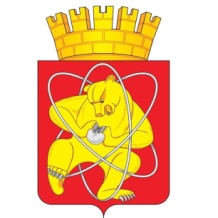 Муниципальное образование «Закрытое административно – территориальное образование  Железногорск Красноярского края»АДМИНИСТРАЦИЯ ЗАТО г. ЖЕЛЕЗНОГОРСКПОСТАНОВЛЕНИЕ18.09.2017                                                                                                                                                   1453г. ЖелезногорскО внесении изменений в перечень главных администраторов доходов  местного бюджета В соответствии с пунктом 2 статьи 20 Бюджетного кодекса Российской Федерации, Уставом ЗАТО Железногорск,ПОСТАНОВЛЯЮ:1. Внести в перечень главных администраторов доходов местного бюджета, утвержденный решением Совета депутатов ЗАТО г. Железногорск от 15.12.2016 № 15-66Р «О бюджете ЗАТО Железногорск на 2017 год и плановый период 2018-2019 годов», следующие изменения:1.1.  После строки 68 дополнить строкой 69: «».1.2. Строки 69-143  считать строками 70-144  соответственно.2. Управлению делами Администрации ЗАТО г. Железногорск             (Е.В. Андросова) довести настоящее постановление до сведения населения через газету «Город и горожане».               3. Отделу общественных связей Администрации ЗАТО г. Железногорск (И.С. Пикалова) разместить настоящее постановление на официальном сайте муниципального образования «Закрытое административно-территориальное образование Железногорск Красноярского края» в информационно-телекоммуникационной сети ”Интернет”.4. Контроль над исполнением настоящего постановления возложить на первого заместителя Главы администрации ЗАТО г. Железногорск                 С.Д. Проскурнина.5. Настоящее постановление вступает в силу после его официального опубликования.Глава администрацииЗАТО г. Железногорск  					                       С.Е. Пешков698012 02 29999 04 7436 151Субсидии на приобретение спортивного специализированного оборудования, инвентаря, экипировки для занятий физической культурой и спортом лиц с ограниченными возможностями здоровья и инвалидов в муниципальных организациях дополнительного образования детей физкультурно-спортивной направленности